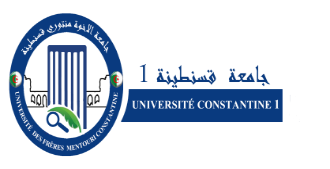 							المكتبة        تعلم مكتبة كلية علوم الطبيعة والحياة عن فتح أبوابها امام طلبة السنة الأولى والسنة الثانية بيولوجي لإتاحة رصيدها عن طريق الإعارة الخارجية ابتداءا من الأسبوع المقبل 16/10/2022 حسب البرنامج التالي:                       السنة الأولى: يوم الاثنين                         اعارة كتاب واحد                       السنة الثانية: يوم الثلاثاء                         اعارة كتاب واحد اما فيما يخص باقي السنوات (طلبة السنة الثالثة، طلبة الماستر 1، طلبة الماستر 2) فقد وضعنا برنامج الدخول سابقا في موقع المكتبة وعلى صفحة الفايس بوك الخاصة بمكتبة الكلية.                                                    أوقات الإعارة والإرجاع كالتالي: الإعارة: من الساعة 8.30 الى الساعة 15.30الإرجاع: من الساعة 13.00 الى الساعة 15.30- تقدر مدة الإعارة بأسبوع واحد.- يعاقب كل من يتأخر عن ارجاع الكتب بعشرة أيام عن كل يوم.